Commonwealth of Massachusetts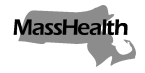 Executive Office of Health and Human ServicesOffice of Medicaidwww.mass.gov/masshealthMassHealthAll Provider Bulletin 371June 2023TO:	All Providers Participating in MassHealthFROM:	Mike Levine, Assistant Secretary for MassHealth RE:	Continued Suspension of Primary Care Clinician Plan & Primary Care ACO Referrals BackgroundMassHealth put in place many flexibilities during the federal Public Health Emergency (PHE) relating to COVID-19 and provided an update on those flexibilities with All Provider Bulletin 367. This bulletin updates information on referrals for the Primary Care Clinician (PCC) Plan and Primary Care Accountable Care Organizations (Primacy Care ACOs).   MassHealth Accountable Care Partnership Plans (ACPPs), Managed Care Organizations (MCOs), Senior Care Organizations (SCOs), One Care plans, and Programs of All-inclusive Care for the Elderly (PACE) (together “managed care plans”) must provide plan-covered services to enrollees in an amount, duration, and scope that is no more restrictive than MassHealth fee-for-service coverage for such services. Primary Care Clinician Plan & Primary Care ACO Referrals  MassHealth will continue suspending referral requirements for services provided to members enrolled in the PCC plan or a Primary Care ACO through December 31, 2023.  Notwithstanding the requirements of 130 CMR 450.118(J): Referral for Services and 130 CMR 450.119(I): Referral for Services, members enrolled in the PCC plan or a Primary Care ACO do not need a referral to receive any MassHealth-covered services that would otherwise require a referral. This is an extension of the policy announced in All Provider Bulletin 291 and extended in All Provider Bulletin 319 and All Provider Bulletin 367.  This policy will remain in place through at least December 31, 2023. MassHealth will provide more guidance before ending this flexibility. MassHealth intends to direct its managed care plans to continue to suspend referral for services provided to their members. Providers seeing members enrolled in a managed care plan should direct any questions to the plan. MassHealth Website This bulletin is available on the MassHealth Provider Bulletins web page.Sign up to receive email alerts when MassHealth issues new bulletins and transmittal letters.Questions Phone: (800) 841-2900; TTY: 711Email: provider@masshealthquestions.com